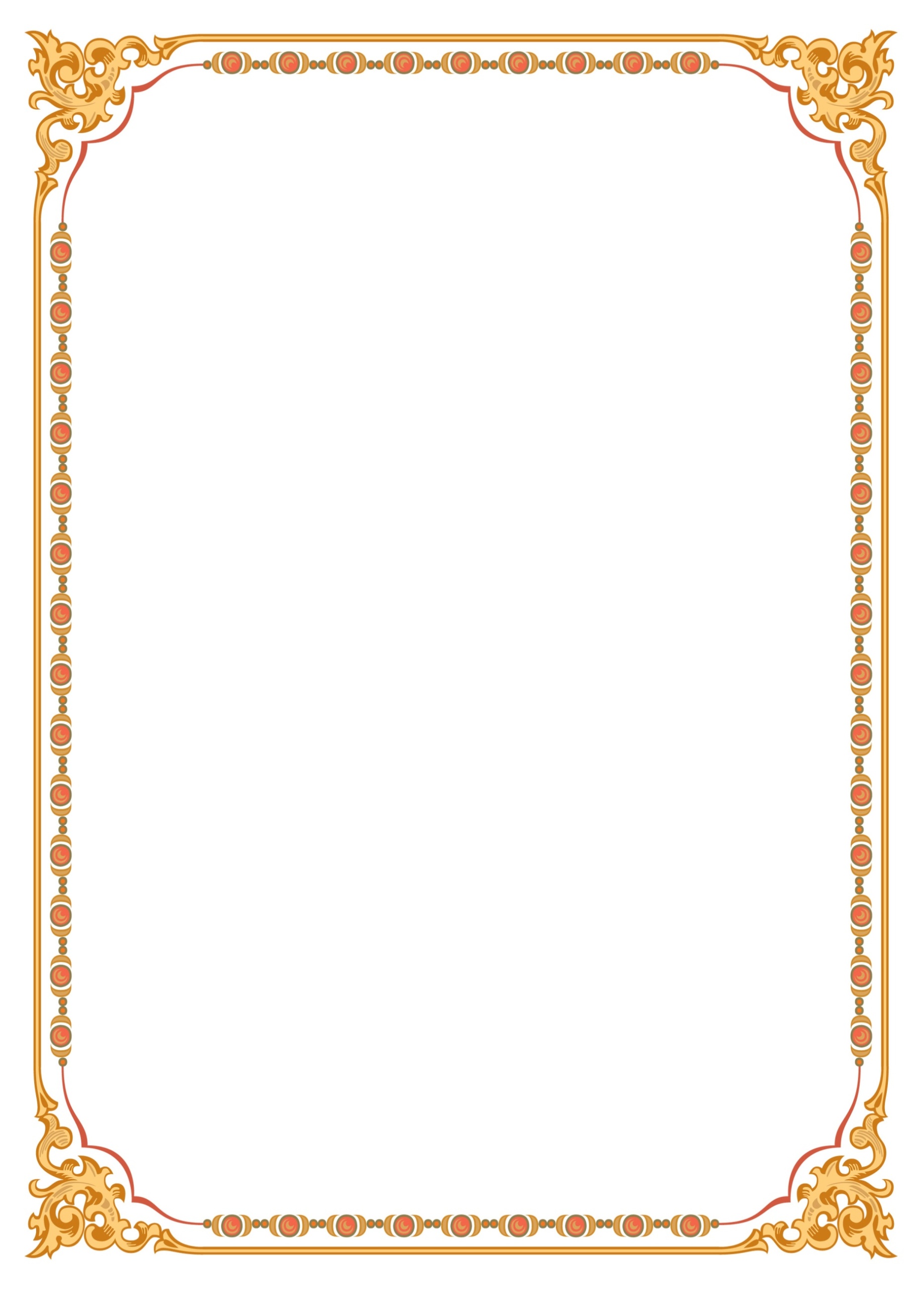  Муниципальное бюджетное дошкольное образовательное учреждение «Детский сад №11города Беслана»Правобережного района Республики Северная Осетия-АланияТЕМА:«Нам никогда не позабыть того советского солдата, что завещал нам в мире жить».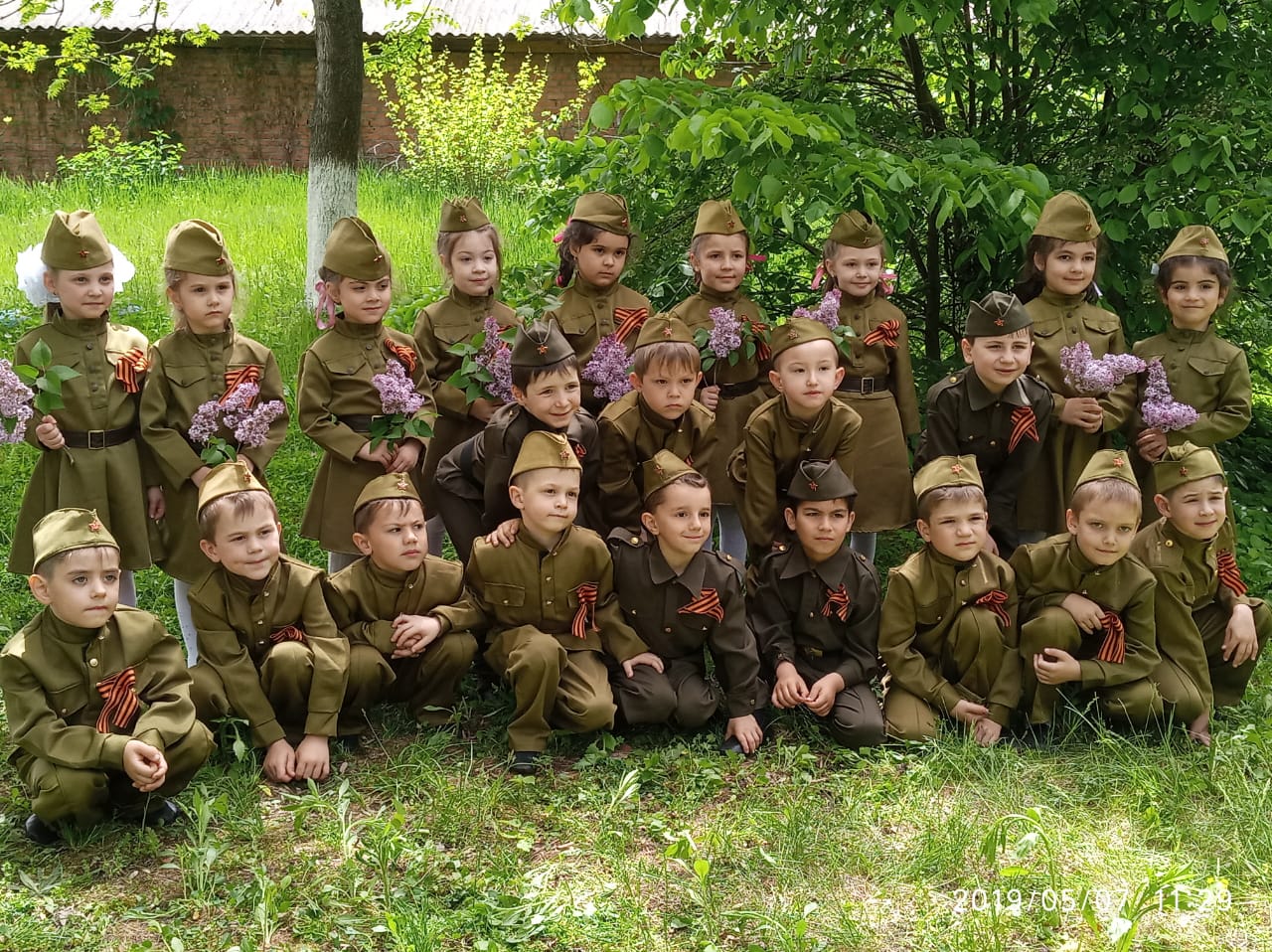 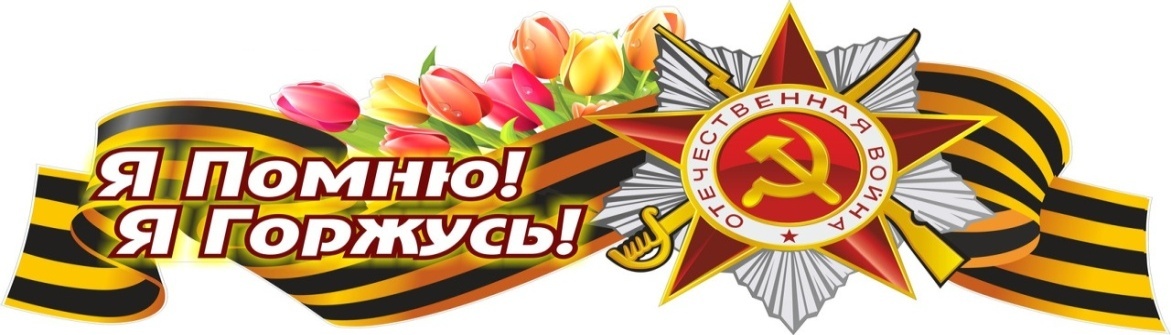 Музыкальный руководительКУМАНИНА О.И.                                                             МАЙ   2019год Примерный  конспект непосредственной образовательной деятельности в старшей группе.ТЕМА: «Нам никогда не позабыть того советского солдата, что завещал нам в мире жить».ЦЕЛЬ: Воспитание патриотических чувств.Формировать интерес к героическому прошлому своей Родины.ЗАДАЧИ:Обучающие:Создание у детей настроение сопереживания событиям Великой Отечественной войны.Расширение знаний детей о Великой Отечественной войне и  празднике Победы.Побуждать бережно, относиться к истории России, высоко ценить подвиг советских воинов, вызвать у детей эмоциональный отклик на события ВОВ.Закрепление навыков музыкальной, речевой деятельности на    патриотическом материале.Развивающие:Развитие художественных и творческих способностей, дикции, выразительного исполнения.Воспитательные: Воспитывать любовь к Родине, гордость за свой народ, уважение к памяти воинов-победителей.Воспитывать традицию преемственности поколений. ПРЕДВАРИТЕЛЬНАЯ РАБОТА:Знакомство с событиями Великой Отечественной войны через чтение книг, рассматривание иллюстраций; разучивание стихов, танцев, песен о войне.ХОД НОДЭКРАН (СЛАЙД - 2) ПЕСНЯ «ДЕНЬ ПОБЕДЫ» Д.ТУХМАНОВА ВОСПИТАТЕЛЬ:  - Добрый день уважаемые гости! Сегодня мы отмечаем великий и главный праздник нашей страны – День Победы. Вот уже, который год нам дарит этот праздник весна. Ровно 74 года отделяют нас от того незабываемого дня 9 мая 1945 года, когда над нашей Родиной прогремело долгожданное слово ПОБЕДА! Мы с благодарностью вспоминаем наших воинов-защитников, отстоявших мир в жестокой битве. Всем солдатам, ветеранам, кого с нами нет, мы обязаны тем, что живем сейчас под мирным небом. Вечная им слава! ЭКРАН (СЛАЙД - 2)2 ВОСПИТАТЕЛЬ- Память о прошлом – это не просто свойство человеческого сознания, это способность сохранить следы минувшего. Память учит и призывает, убеждает и предостерегает, дает силу и внушает веру. Вот почему наш народ так свято чтит память о подвигах тех, кто не жалел ни сил, ни самой жизни в великой битве с врагом.(выходит мальчик-внук с альбомом)ВНУК:- Бабушка, смотри, что я нашёл,(подходят к столику, кладут альбом, рассматривают)- Альбом семейный, старенький совсем.Вот на качелях девочка сидит,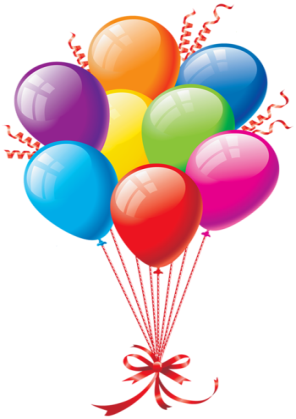 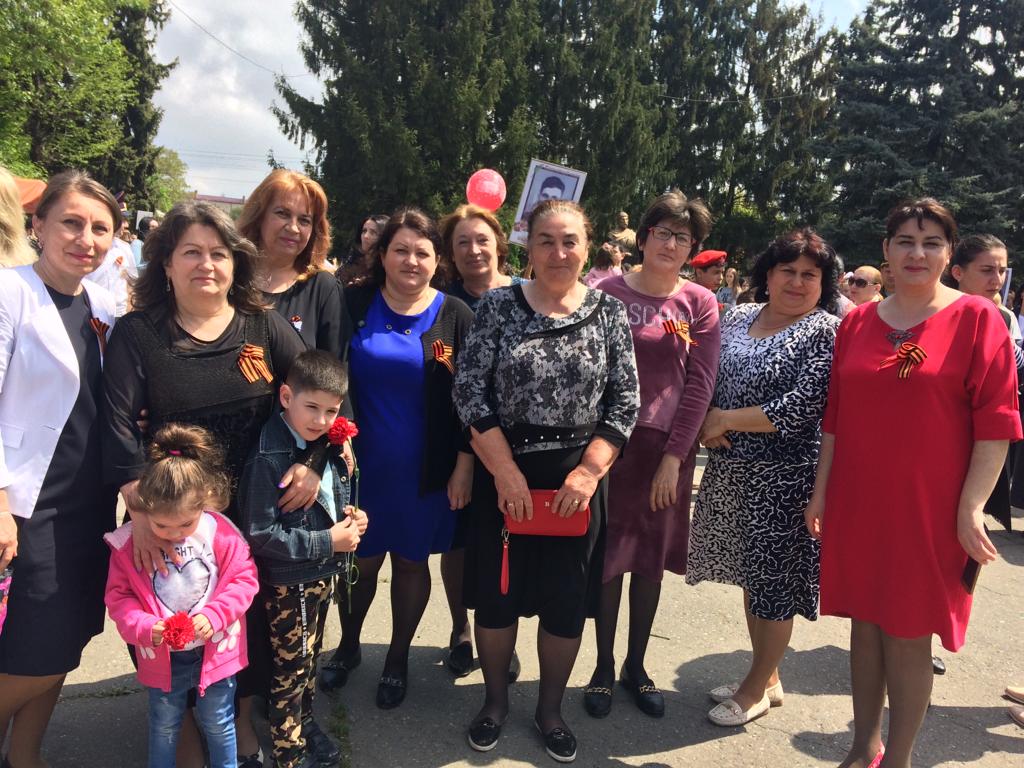 Еще малышка, ей всего лет пять.БАБУШКА: -  Не узнаёшь, дружок, ведь это я,А это наша дружная семья.ВНУК:- А это кто, красивый, молодой? БАБУШКА:Так это дед твой, будущий герой.ВНУК: - Ты говоришь герой? Какой герой?Так расскажи, что было той порой?БАБУШКА: -  Да, трудные те были времена,Страну терзала страшная война.Вся огромная страна поднялась на борьбу с врагом.  Каждый день эшелоны увозили бойцов на фронт.ЭКРАН (СЛАЙД - 2)1-ВОСПИТАТЕЛЬ - 74 года отделяет нас от того дня, от первого дня Победы.  - Давайте представим мирное, предвоенное время.Звучит вступление к танцу «Рио-Рита».  (Из-за кулис выходят дети на танец -4 пары).ТАНЕЦ «РИО-РИТА».(После танца дети вышли из зала переодеваются в военную форму).ЭКРАН (СЛАЙД - 4)1 МАЛЬЧИК. - Конец 30-х и начало 40-х годов. Наша страна крепла и       развивалась, строились заводы и фабрики.ЭКРАН (СЛАЙД – 5,6)2 МАЛЬЧИК. - В селах выращивали кукурузу, фрукты, овощи. Дети ходили в детские сады и школы. Шла мирная жизнь.ТАНЕЦ «ДЖИГИТОВКА» (4 пары)ТАНЕЦ прерываетсяЭКРАН (СЛАЙД – 7,8)На экране кадры фашисткой армии под музыку «Нашествие» из «Седьмой симфонии» Шостаковича, голос Левитана.(Дети стоят, смотрят на кадры).ЭКРАН (СЛАЙД - 9)На экране кадры советской армии, «Родина-мать зовет» и песня «Вставай, страна огромная!» муз. А. Александрова, сл. Лебедева-Кумача. (Дети встали по обе стороны зала, на середину вышли 4 детей.)1.Летней ночью, на рассвете,Гитлер дал войскам приказ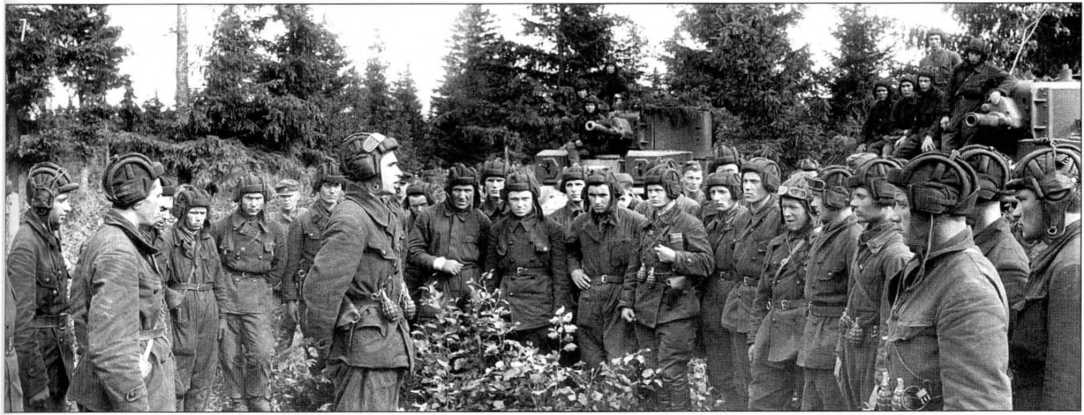 И послал солдат немецкихПротив всех людей советских -Это значит - против нас.2.  Он хотел людей свободныхПревратить в рабов голодных,Навсегда лишить всего.А упорных и восставших,На колени не упавших,Истребить до одного!3. Он велел, чтоб разгромили, Растоптали и сожглиВсе, что дружно мы хранили,Пуще глаза берегли, 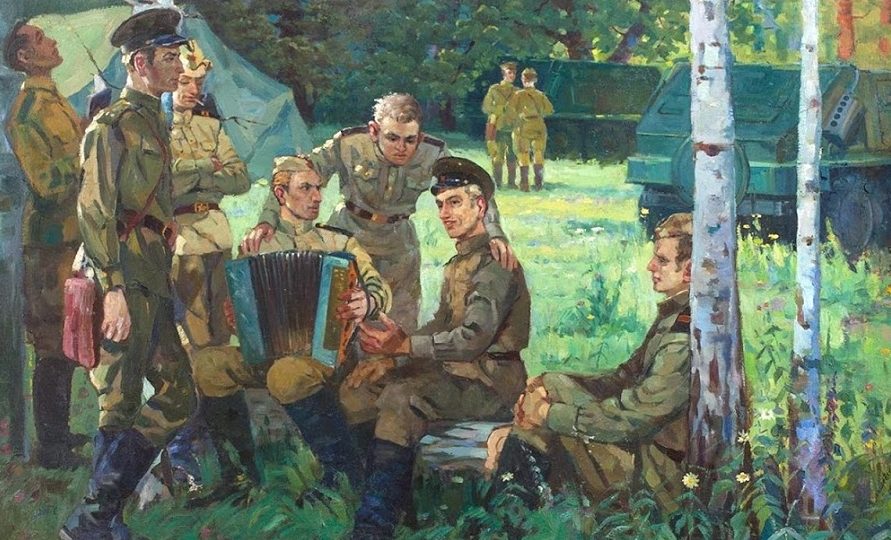 Чтобы мы нужду терпели,Наших песен петь не смелиВозле дома своего,Чтобы было все для немцев,Для фашистов-иноземцев.4. Вставай, народ!Услышав клич Земли,На фронт солдаты Родины ушли.Отважно шли солдаты в бойЗа каждый город и за нас с тобой!ЭКРАН (СЛАЙД - 10)Звучит МАРШ «ПРОЩАНИЕ СЛАВЯНКИ» В. АГАПКИН(Входят дети в военной форме и выполняют перестроения. Затем все рассаживаются: у штабного столика дети со сценкой «Мы военные» и у костра девочки с гармонистом).1 МАЛЬЧИК. - 22 июня, в 4 часа немецкие войска перешли границу Советского Союза - так называлась наша страна. И все: и стар, и млад-встали на защиту Отечества.2  МАЛЬЧИК. - Наши прадедушки и прабабушки ушли на войну. Тогда они были очень молодыми. Вчерашние школьники надевали сапоги и гимнастерки, и уходили на фронт. Разбросала война молодых ребят – кого в зенитчики, кого в телефонисты, кого в разведчики…ЭКРАН (СЛАЙД - 11)- А сейчас перенесемся в военные годы и посмотрим несколько эпизодов.            Инсценировка стихотворения С. Михалкова «Мы тоже воины»(Дети распределяются у штабного столика, надевают элементы костюмов, берут необходимые атрибуты).Связист (сидит на стульчике, на голове – наушники, в руках – телефон).Алло, «Юпитер»? Я – «Алмаз», Почти совсем не слышу вас, Мы с боем заняли село, А как у вас? Алло! Алло! (Медсестры перевязывают раненого, сидящего на стульчике, он стонет).Что вы ревете как медведь? Пустяк осталось потерпеть, И рана ваша так легка, Что заживет наверняка! Моряк смотрит в бинокль вдаль.На горизонте самолет! По курсу полный ход вперед! Готовься к бою, экипаж! Отставить, - истребитель наш! (Два летчика рассматривают карту). 1-й ЛЁТЧИКПехота здесь, а танки тут, Лететь до цели семь минут! 2-й ЛЁТЧИКПонятен боевой приказ, Противник не уйдет от нас! (Разведчик и 2 мальчика, ведущие стоят у центральной стены, в руках автоматы).Вот я забрался на чердак. Быть может, здесь таится враг? За домом очищаем дом… ВСЕ. Врага повсюду мы найдем! 1 МАЛЬЧИК. - Случались на фронте минуты отдыха.ЭКРАН (СЛАЙД - 14)2 МАЛЬЧИК. - Можно было посидеть у костра и спеть любимую песню.(Мальчики сидят у костра.  У одного из них в руках гармонь. Ребенок - у костра). - Нынче - у нас передышка, - Завтра - вернемся к боям. - Не грусти, солдат, - Сыграй на гармошке!(Девочки вышли за синими платочками на танец)ТАНЕЦ «СИНИЙ ПЛАТОЧЕК». ЭКРАН (СЛАЙД - 15)РЕБЁНОК.Кто сказал, что на войне
Песня не нужна?
Тот не знает, как она,
Для бойца важна!(8 Мальчиков встали в шеренгу, а девочки по бокам)Танцевально-песенное соревнование попурри военных песен, «Три танкиста», «Катюша», «Смуглянка», «Ехал я из Берлина».1 МАЛЬЧИК. - Тяжёлая и кровопролитная была война. Бойцы не щадили себя, защищая Родину.ЭКРАН (СЛАЙД - 12)2 МАЛЬЧИК. - Из нашей Осетии ушли на фронт более 100 (ста) тысяч сынов и дочерей. Многие не вернулись домой.(Дети перестраиваются в шеренги для исполнения песни)ЭКРАН (СЛАЙД - 13)ПЕСНЯ «СЕМЬ ЖУРАВЛЕЙ»  Л. ЦАЛЛАГОВА1 МАЛЬЧИК. - Четыре долгих года шла на нашей земле самая страшная, кровопролитная война. Наш народ разгромил фашизм и спас от него народы всего мира. 2 МАЛЬЧИК. - Весной, 9 мая 1945 года люди услышали долгожданное для всех слово…ДЕТИ: ПОБЕДА!!!- И с того дня, каждый год 9 мая, наш народ отмечает праздник Победы. 
ЭКРАН (СЛАЙД - 16)ГОЛОС ЛЕВИТАНА. Слайды о Победе. (…Дети встали и прыгают)
ЭКРАН (СЛАЙД - 17)ЗВУЧИТ ВОЕННЫЙ «МАРШ ПОБЕДЫ».(Дети шагают по кругу, выстраиваются в три шеренги (буквой «П»)1 РЕБЁНОК.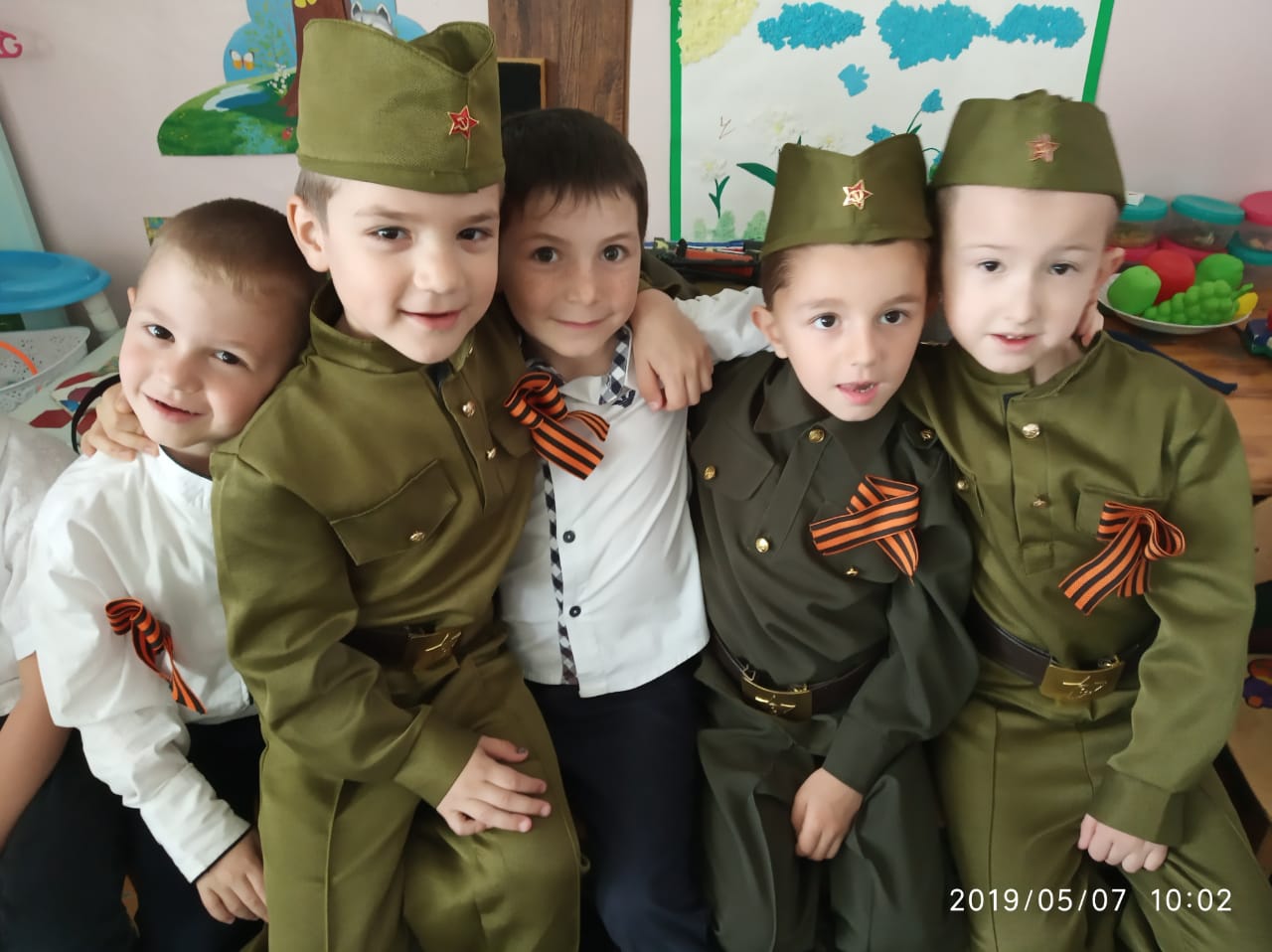 Победа, Победа! Победа!Проносится весть по стране!Конец испытаньям и бедам,Конец этой страшной войне!2 РЕБЁНОК.Прадеды-деды, солдаты Победы, В бронзе отлиты, в песнях воспеты! Слава погибшим! Слава живым! Всем полководцам и всем рядовым! ДЕТИ: Слава! Слава! Слава!ПЕСНЯ «ПОБЕДА» Е. МАШЕЧКОВОЙ.
Концовка(Выходят вперед Бабушка с альбомом, а 6 девочек ушли) 1-ВОСПИТАТЕЛЬ Чтоб снова на земной планете,
Не повторилось той войны,
Нам нужно, чтобы вы, наши дети Об этом помнили, как мы.БАБУШКА:Я не напрасно беспокоюсь,
Чтоб не забылась та война;
Ведь эта память – наша совесть,
Она как сила нам нужна.
ЭКРАН (СЛАЙД - 18)ДЕТИДля дружбы, для улыбок и для встреч,
В наследство получили мы планету.
Нам этот мир завещано беречь,
И землю удивительную эту!
ЭКРАН (СЛАЙД - 19)2.Светлый праздник День Победы отмечает вся страна,
Наши бабушки и деды надевают ордена.
Пусть не будет войны никогда,
Не коснётся нас больше беда!
ЭКРАН (СЛАЙД - 20)3.Люди на улице подняли головы:Голуби, голуби, Белые голуби, Шумом их крыльев Город наполнен, Людям о мире Голубь напомнил. (Дети вышли за атрибутами.  На танец встали 6 мальчиков)ТАНЕЦ «БЕЛЫЕ ПТИЦЫ»ЭКРАН (СЛАЙД – 21,22,23)(На конец песни выходят дети с портретами, голубями)ПЕСНЯ «ДЕНЬ ПОБЕДЫ» Д.ТУХМАНОВА (Дети перестраиваются друг за другом, обходят зал)  1-ВОСПИТАТЕЛЬ: - Дню Победы слава! 
ДЕТИ (хором): Слава! 

  2-ВОСПИТАТЕЛЬ: - Ветеранам слава! 
ДЕТИ (хором): Слава! 

  1-ВОСПИТАТЕЛЬ: - Счастью, миру на земле! 
ДЕТИ (хором): Слава! Слава! Слава!
  -ВОСПИТАТЕЛЬ: - На этом наш праздник окончен. 
Всем желаю счастья, мира и добра!(Дети выходят из зала)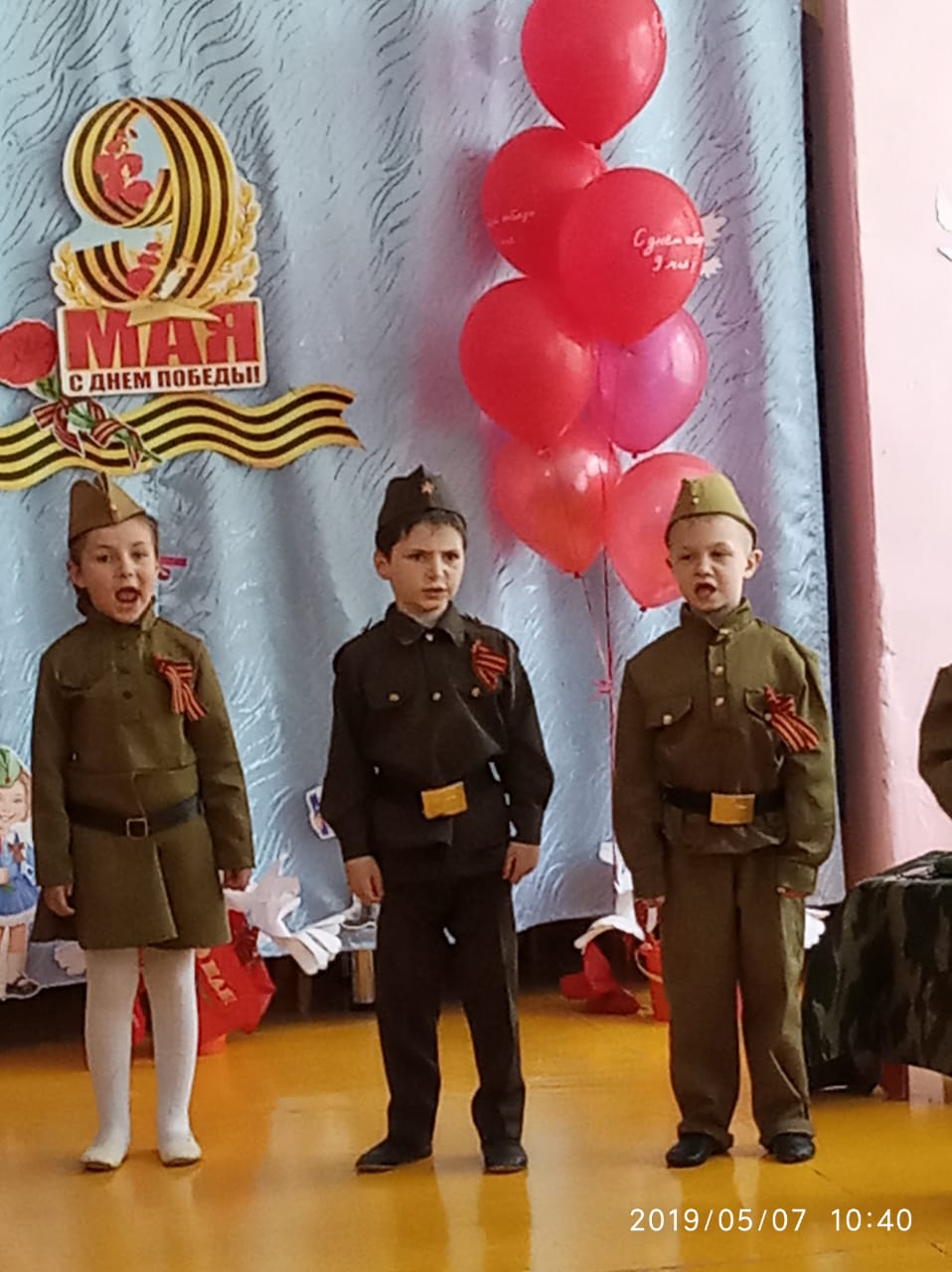 